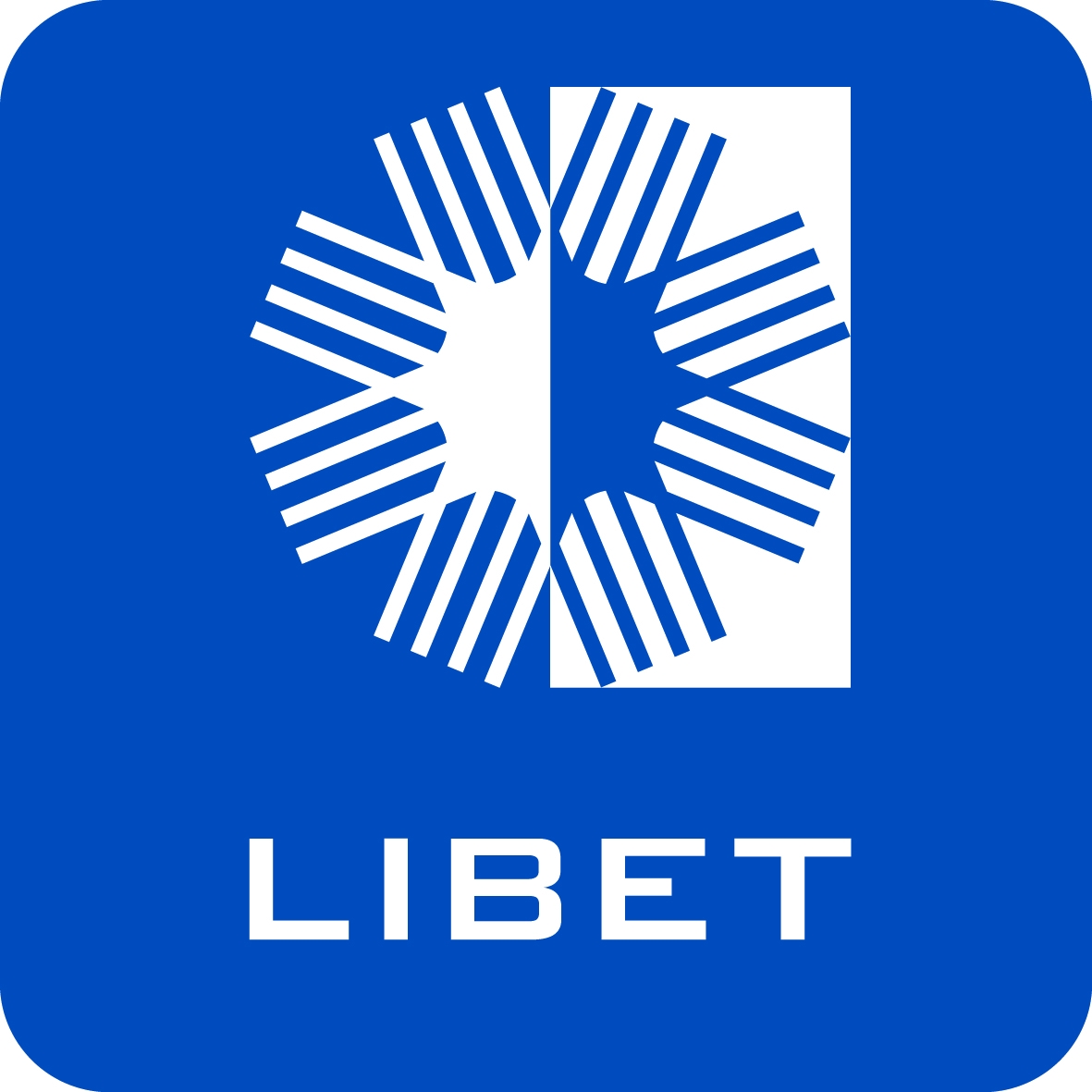 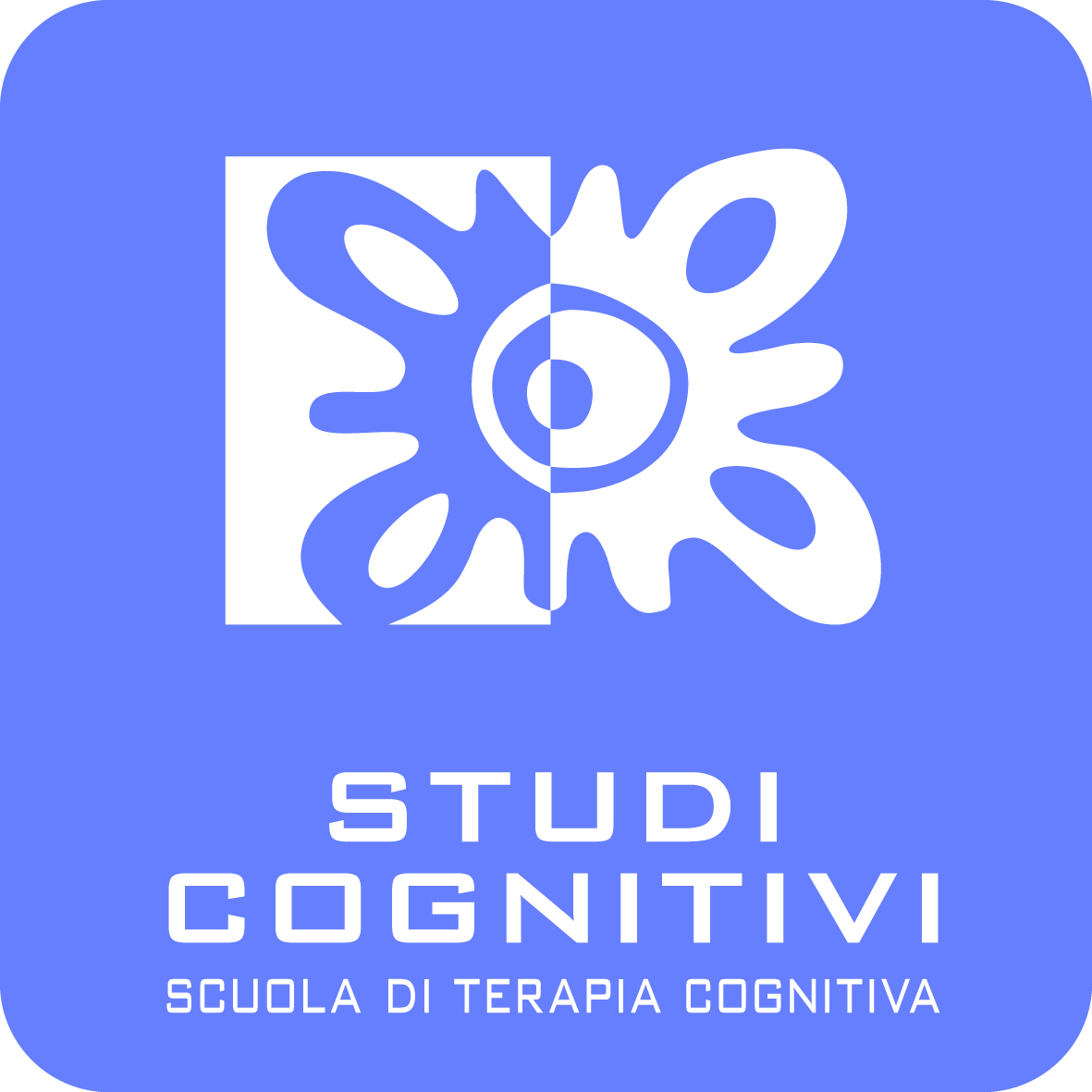 BASI TEORICHE E APPLICAZIONE CLINICA DELLA LIFE THEMES AND PLANS IMPLICATIONS OF BIASED BELIEFS: ELICITATION AND TREATMENT  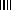 LIBET (Life themes and plans Implications of biased Beliefs: Elicitation and Treatment) è un modello integrato di concettua-lizzazione e il LIBET Booklet (Sassaroli, Bassanini, Redaelli, Caselli & Ruggiero, 2014) è lo strumento di assessment relativo a tale modello. Il LIBET Booklet nasce sia come strumento di assessment per la concettualizzazione del caso clinico che come strumento per fornire un riferimento chiaro, comprensibile per i pazienti e "forte" dal punto di vista teorico per aggiornare e adattare la recente psicoterapia cognitiva al paziente difficile (Perris & McGorry, 1998). L'accertamento tramite il LIBET Booklet è concepito sia come modello per concettualizzare il caso clinico sia come telaio per delineare una strategia terapeutica, o almeno per accertare il grado di rispondenza del paziente a quattro livelli di intervento (sintomi, temi, piani e relazionale). Il LIBET Booklet è concepito come una intervista clinica semi-strutturata somministrata da uno psicologo formato e certificato LIBET. Tale aspetto riflette la complessità dell'intervista che prevede non solo la conoscenza approfondita del modello LIBET ma anche la comprensione della struttura e della teoria sottostante il LIBET Booklet. Oltre all'impalcatura teorica del modello, il Primary LIBET vuole offrire strumenti di applicazione dell'intervista e momenti esperienziali super-visionati dai docenti che permettano di comprendere e di iniziare ad applicare l'intervista LIBET Booklet nel proprio contesto clinico e professionale.DestinatariL’iscrizione è aperta a psichiatri e psicoterapeuti.Commissione ScientificaDr.ssa Sandra SassaroliDr. Giovanni Maria RuggieroECML’evento sarà accreditato ECM per medici e psicologi dal Provider Qiblì srl  (ID n. 2007)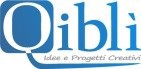 L’attestato di partecipazione sarà rilasciato solo a coloro che avran-no presenziato a tutte le ore di lezione ed avranno effettuato il test finale di apprendimento